Das sollte es in einer zivilisierten Welt nicht mehr geben!
1925 – Das Grab einer katholischen Ehefrau und eines protestantischen Ehemannes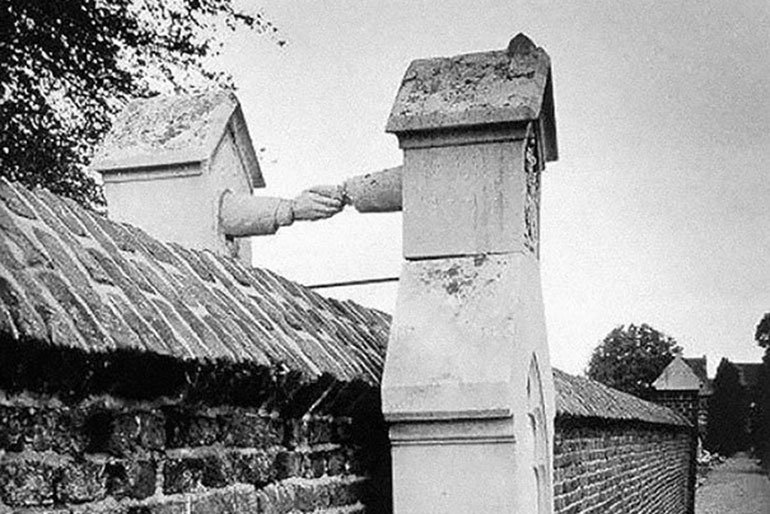 Echte Freude - 
1946 – Neue Schuhe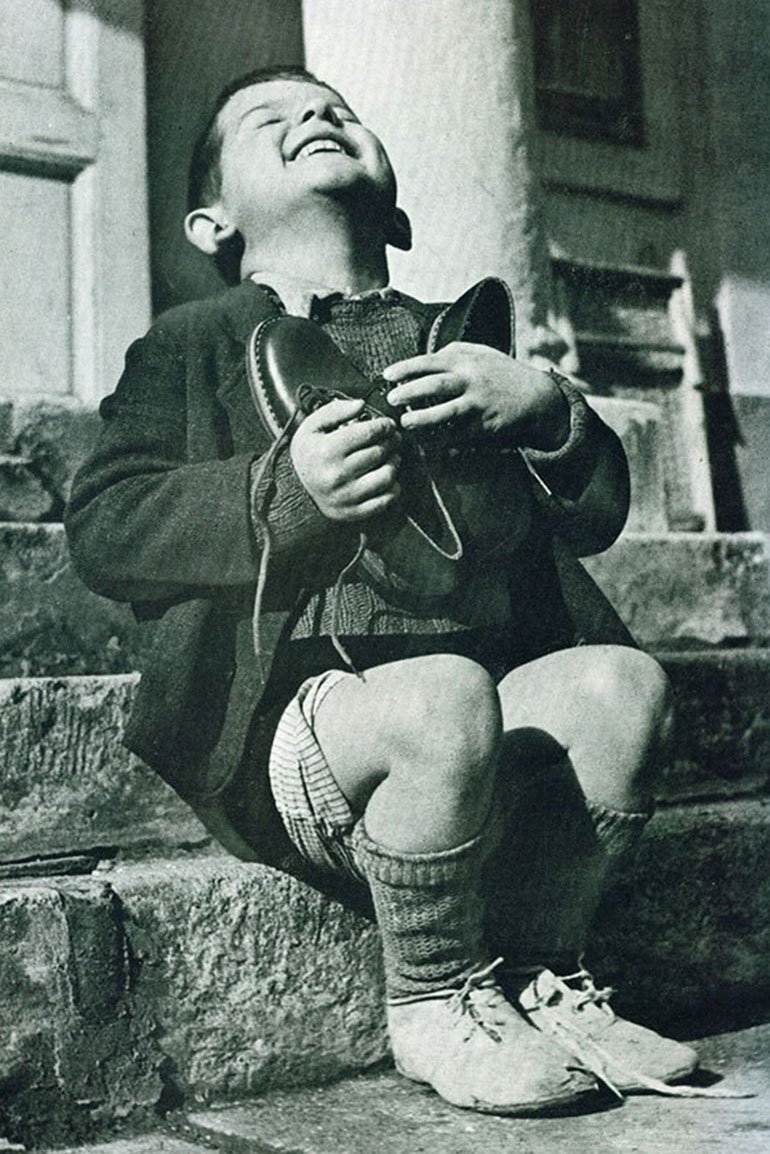 1912 – Das letzte Bild der TitanicEs gibt immer Menschen, die nicht alles mitmachen.
       1936 – Ein Mann, der sich weigert, den Nazi-Gruß inmitten von Hunderten von Menschen auszuführen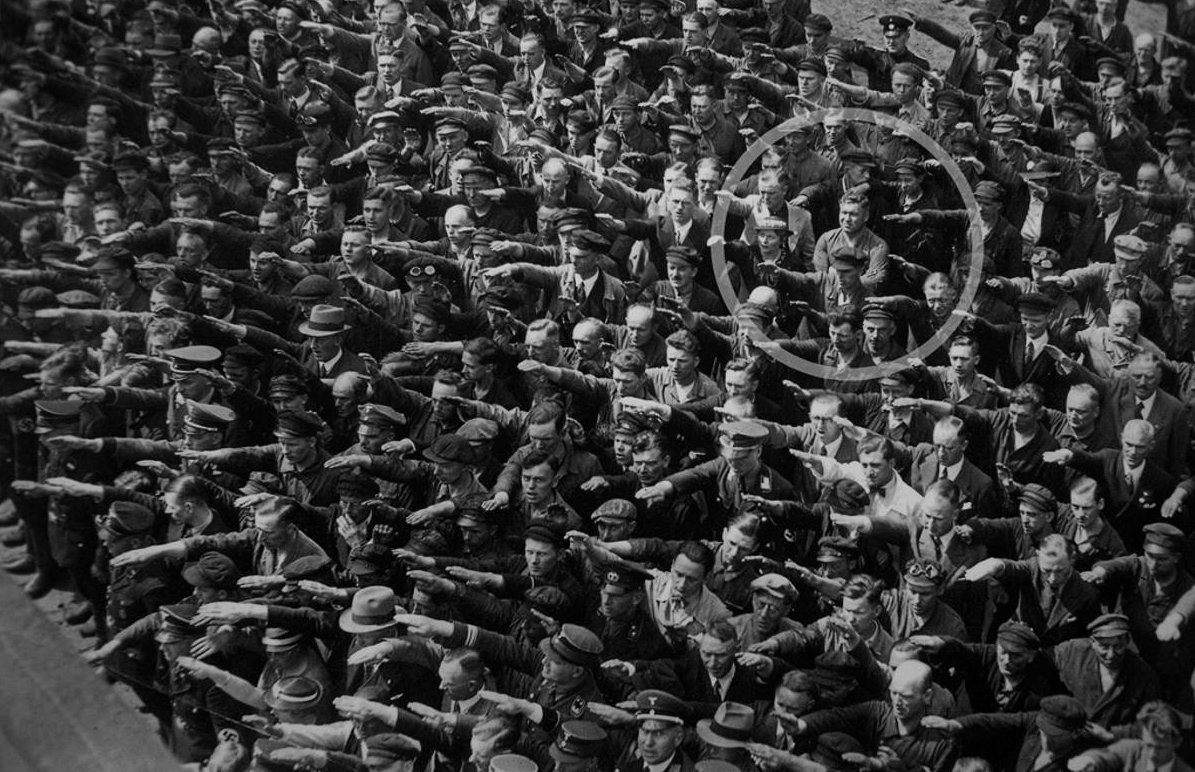 